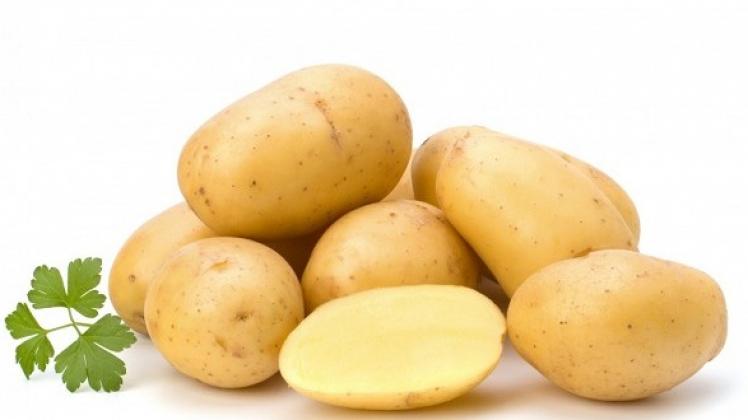 Principales fonctions et responsabilitésEffectuer la vérification des aliments pour y déceler les défauts et en contrôler la qualité;Enlever tout ce qui est impropre à la consommation;Assurer le bon fonctionnement de la chaîne de production;Utiliser les équipements de transformation de manière sécuritaire;Assurer la propreté des aires de travail;Alimenter et décharger les machines de transformation des aliments;Effectuer la manipulation des équipements, de la machinerie, etc.;Mesurer et charger des ingrédients;Signaler toutes anomalies à son superviseur;Toutes autres tâches connexes.Qualifications requises et exigencesAucune expérience similaire requise;Capacité à travailler debout sur de longues périodes;Autonomie et initiative;Bonne dextérité manuelle;Assiduité et ponctualité;Polyvalence et flexibilité.Veuilles soumettre votre candidature en envoyant votre CV par courriel à recrutement@rpfelectrique.com ou par télécopieur au 418 536-5729